TAX INVOICE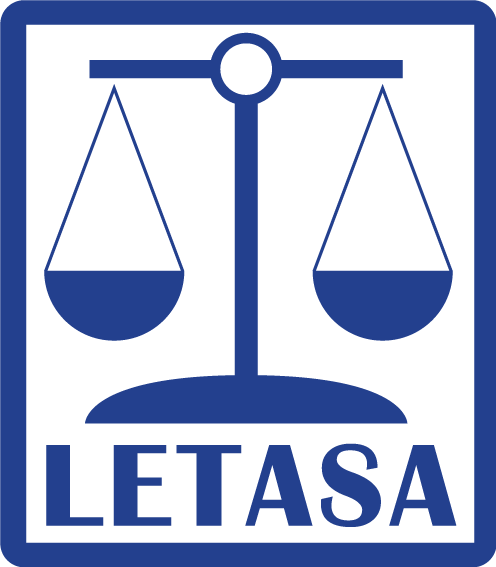 ABN 14 852 335 6772017 MEMBERSHIP APPLICATIONPlease complete all sections clearlyCredit Card Details: 		MasterCard		Visa	Name on Card:  __________________________________________	Amount $  _________________Card No:    ///Expiry Date:   /(please have a minimum 4 months until expiry)EFT Details:Account Name:	LETASABSB Number: 	065 131Acc Number: 	1006 4914Reference: 	School Name (Institutional Membership) or Member Name (Individual Membership)Send this application form and your payment/EFT notification to:Yvette WinterUniversity Senior CollegeNorth TceADELAIDE  SA  5005Email:   yvette.winter@adelaide.edu.auFamily Name:  Family Name:  Family Name:  Given Name(s):  Given Name(s):  Given Name(s):  School/College/Workplace:  School/College/Workplace:  School/College/Workplace:  Address:  Address:  Address:  State:  Postcode:  Wk Phone:  		      	Mobile:Email:Email:Email:Please notify the Membership Secretary of any change of address.Please notify the Membership Secretary of any change of address.Please notify the Membership Secretary of any change of address.Indicate Membership TypeAmount PayableIndicate Payment TypeIndividual$  60.00Cheque – Payable to ‘LETASA’Credit Card – complete details belowEFT – details belowInstitutional$110.00Cheque – Payable to ‘LETASA’Credit Card – complete details belowEFT – details belowPre Service Teacher$  20.00Cheque – Payable to ‘LETASA’Credit Card – complete details belowEFT – details belowInternational*	(*required for all members with addresses outside of Australia)$150.00Cheque – Payable to ‘LETASA’Credit Card – complete details belowEFT – details belowLETASA is a not for profit organisation and does not charge GSTLETASA is a not for profit organisation and does not charge GSTLETASA is a not for profit organisation and does not charge GSTLETASA is a not for profit organisation and does not charge GST